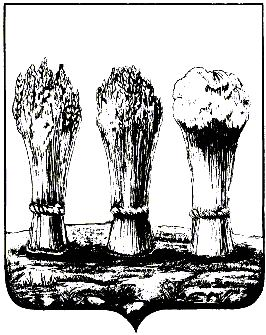 АДМИНИСТРАЦИЯ ЛЕНИНСКОГО РАЙОНА ГОРОДА ПЕНЗЫПРИКАЗот 24.01.2018 № 29О внесении изменений в приказ главы администрации Ленинского района города Пензы от 25.01.2012 № 7-о «О создании комиссии и утверждении Положения по повышению устойчивости функционирования администрации Ленинского района города Пензы»Руководствуясь Положением об администрации Ленинского района города Пензы, утвержденным постановлением главы администрации г.Пензы от 27.10.2006 № 1266, П Р И К А З Ы В А Ю :1. Внести в приказ главы администрации Ленинского района города Пензы от 25.01.2012 № 7-о «О создании комиссии и утверждении Положения по повышению устойчивости функционирования администрации Ленинского района города Пензы» (далее – приказ) следующие изменения:1.1. Пункт 1 приказа изложить в следующей редакции:«1. Создать комиссию по повышению устойчивости функционирования администрации Ленинского района города Пензы в следующем составе:- Волков Александр Сергеевич, начальник отдела социально-экономического развития администрации Ленинского района города Пензы (председатель Комиссии);- Терехина Марина Борисовна, начальник отдела социально-экономического развития администрации Ленинского района города Пензы (заместитель председателя Комиссии);- Кечкин Андрей Павлович, заместитель начальника  отдела благоустройства территорий администрации Ленинского района города Пензы (член Комиссии);- Кильдеева Ильмира Дамировна главный специалист отдела  финансов, учета и отчетности администрации Ленинского района города Пензы (член Комиссии).».1.2. Пункты 3 и 4 приказа изложить в следующих редакциях:«3. Настоящий приказ опубликовать в муниципальной газете «Пенза» и разместить на интернет - странице администрации Ленинского района города Пензы официального сайта администрации города Пензы в информационно-телекоммуникационной сети «Интернет».»;4. Контроль за выполнением настоящего приказа возложить на заместителя главы администрации Ленинского района города Пензы по организации деятельности администрации района.».2. Настоящий приказ опубликовать в муниципальной газете «Пенза» и разместить на интернет - странице администрации Ленинского района города Пензы официального сайта администрации города Пензы в информационно-телекоммуникационной сети «Интернет».3. Контроль за выполнением настоящего приказа возложить на заместителя главы администрации Ленинского района города Пензы по организации деятельности администрации района.Глава администрации                                  Н.Б.Москвитина